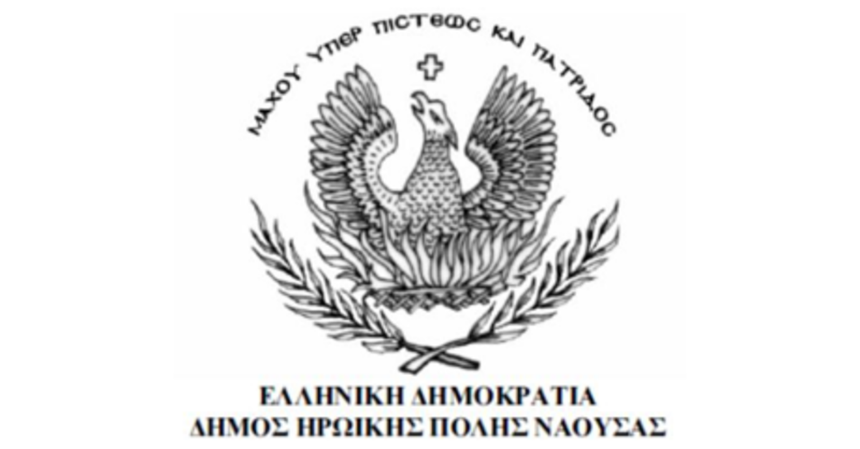 ΔΙΑΚΗΡΥΞΗ ΜΙΣΘΩΣΗΣ ΑΚΙΝΗΤΟΥ ΓΙΑ ΤΙΣ ΑΝΑΓΚΕΣ ΣΤΕΓΑΣΗΣ ΤΟΥ ΚΔΑΠ ΤΟΥ ΔΗΜΟΥ ΝΑΟΥΣΑΣΤΟ ΚΚΠ&Α ΚΑΙ Η ΠΡΟΕΔΡΟΣ ΤΟΥ ΠΡΟΚΗΡΥΣΣΕΙφανερό, προφορικό μειοδοτικό, διαγωνισμό, για την μίσθωση ακινήτου, για τη στέγαση του ΚΔΑΠ του Κ.Κ.Π.&Α του Δήμου Νάουσας, υπό τους κάτωθι όρους:                                    Άρθρο 1°Τόπος – επιφάνεια – μίσθιο-συνοπτική περιγραφή ζητούμενου ακινήτου1.1.Το προς μίσθωση ακίνητο πρέπει να βρίσκεται στην περιοχή του αστικού κέντρου της πόλης της Νάουσας η οποία οροθετείται από τις οδούς: Βύρωνος Μ. Αλεξάνδρου, Πετρίδη, Στ.Χωνού, Λάππα, Πλατεία Παναγίας, Στουγιαννάκη ,Ζαφειράκη, Δημ. Βλάχου και Περδικάρη.1.2. Να είναι σε άριστη κατάσταση και να έχει επιφάνεια από 120 κατ ελάχιστόν έως 250 τ.μ. μέγιστο ,χωρίς ανισοσταθμίες. Η ανώτερη προσφορά του μισθώματος ορίζεται σε πεντακόσια (500,00) € μηνιαίως.1.3.Το ακίνητο που θα προσφερθεί για τη στέγαση του Κέντρου Δημιουργικής Απασχόλησης Παιδιών πρέπει να πληροί τις προδιαγραφές ίδρυσης και λειτουργίας των Κ.Δ.Α.Π. σύμφωνα με τους ισχύοντες νόμους και κανονισμούς, (Αριθμ. Γ.Π.Δ11οικ./31252, ΦΕΚ 2332/2.6.2021, Αριθμ. Γ.Π.Δ11οικ/59903, ΦΕΚ 3851/Β/ 18.8.2021, Αριθμ. Γ.Π.Δ11οικ.15171/24-02-2022, ΦΕΚ 827Β΄/24-02- 2022). Ειδικότερα:Το ακίνητο πρέπει να μην απέχει περισσότερο από 50 χλμ. από Κρατικό Νοσοκομείο .Το ακίνητο που διαθέτει και εξωτερικούς μη στεγασμένους χώρους, τα όρια του εξωτερικού χώρου, οφείλουν να πληρούν τις επιμέρους αποστάσεις όπως αυτές περιγράφονται αναλυτικά στο άρθρο 1 παρ. 8(τροποποίηση της υπό στοιχεία Γ.Π.Δ11οικ./31252, ΦΕΚ 2332/2.6.2021, Κοινής Υπουργικής Απόφασης) του ΦΕΚ 827Β΄/24-02-2022.Οι χώροι που οφείλει να διαθέτει κατά ελάχιστο τo ακίνητο είναι:α) Μια αίθουσα απασχόλησης επιφάνειας τριάντα (30) τετραγωνικών μέτρων για δεκαπέντε (15) παιδιά. Η δυναμικότητα αυτή δύναται να αυξάνεται αναλόγως της αντίστοιχης αύξησης του εμβαδού της αίθουσας, τηρουμένης της αναλογίας τουλάχιστον δύο (2) τετραγωνικών μέτρων ανά παιδί, χωρίς ο αριθμός των απασχολουμένων παιδιών στην αίθουσα να δύναται να υπερβεί τα είκοσι πέντε (25). Αντί της αίθουσας απασχόλησης, το Κέντρο δύναται να διαθέτει αίθουσα μουσικοκινητικής αγωγής και θεατρικού παιχνιδιού. Στην περίπτωση αυτή, η απαιτούμενη επιφάνεια για την ταυτόχρονη απασχόληση δεκαπέντε (15) παιδιών είναι σαράντα πέντε (45) τετραγωνικά μέτρα. Η δυναμικότητα αυτή δύναται να αυξάνεται αναλόγως της αντίστοιχης αύξησης του εμβαδού της αίθουσας, τηρουμένης της αναλογίας τουλάχιστον τριών (3) τετραγωνικών μέτρων ανά παιδί, χωρίς ο αριθμός των απασχολουμένων παιδιών στην αίθουσα να δύναται να υπερβεί τα είκοσι πέντε (25).β. Μια αίθουσα κατασκευών επιφάνειας τριάντα (30) τετραγωνικών μέτρων για δεκαπέντε (15) παιδιά. Εντός της αίθουσας οφείλουν να υπάρχουν τουλάχιστον δύο (2) νιπτήρες. Το δάπεδο της αίθουσας οφείλει να φέρει επίστρωση αντιολισθητικών υλικών. Η ανωτέρω δυναμικότητα δύναται να αυξάνεται αναλόγως της αντίστοιχης αύξησης του εμβαδού της αίθουσας, τηρουμένης της αναλογίας τουλάχιστον δύο (2) τετραγωνικών μέτρων ανά παιδί, χωρίς ο αριθμός των απασχολουμένων παιδιών στην αίθουσα να δύναται να υπερβεί τα είκοσι πέντε (25). Όταν οι χώροι απασχόλησης των παιδιών δεν περιορίζονται στους ελάχιστους προβλεπόμενους, ήτοι σε μία αίθουσα απασχόλησης ή μουσικοκινητικής αγωγής και θεατρικού παιχνιδιού, σύμφωνα με την περ. α’, και μία αίθουσα κατασκευών, οι επιπλέον αίθουσες κατανέμονται ισομερώς αφενός σε αίθουσες απασχόλησης ή μουσικοκινητικής αγωγής και θεατρικού παιχνιδιού αφετέρου σε αίθουσες κατασκευών, αν δε ο αριθμός τους είναι περιττός, η μία επιπλέον αίθουσα δύναται να είναι είτε απασχόλησης ή μουσικοκινητικής αγωγής και θεατρικού παιχνιδιού είτε κατασκευών, κατ’ επιλογή του φορέα».γ. Γραφείο προσωπικού. δ. Γενική αποθήκη.ε. Δύο (2) τουλάχιστον W.C. ανά τριάντα (30) παιδιά, ταυτόχρονα απασχολούμενα στο Κέντρο, εκ των οποίων το ένα χρησιμοποιείται από αγόρια και το άλλο από κορίτσια. Εξ αυτών, το ένα τουλάχιστον έχει προδιαγραφές W.C. για παιδιά με αναπηρία και χρησιμοποιείται τόσο από αγόρια όσο και από κορίτσια με ελαφράς μορφής κινητική ή αισθητηριακή αναπηρία.στ. Ένα (1) W.C., το οποίο χρησιμοποιείται από το προσωπικό του Κέντρου και τους συνοδούς των φιλοξενουμένων παιδιών.».ζ. Οι χώροι παραμονής και δραστηριοτήτων των παιδιών πρέπει να έχουν κατάλληλο φυσικό φωτισμό και αερισμό, απαγορευμένου του φωτισμού και του αερισμού διαμέσου φωταγωγών ή άλλου τεχνητού μέσου.Στους χώρους του Κέντρου πρέπει να εξασφαλίζεται η ασφαλής πρόσβαση και παραμονή των παιδιών όπως αναλυτικά αναφέρονται στο άρθρο 5 παρ.5 του ΦΕΚ 2332/2.6.2021 όπως τροποποιήθηκε και ισχύει.Κάθε Κέντρο οφείλει να διαθέτει επαρκή υποδομή ύδρευσης, ηλεκτροδότησης, τηλεφωνικής σύνδεσης και αποχέτευσης.Το ακίνητο πρέπει να διαθέτει σύστημα ψύξης- θέρμανσηςΤα Κ.Δ.Α.Π. που ήδη λειτουργούν, βάσει άδειας ίδρυσης και λειτουργίας που εκδόθηκε πριν τη δημοσίευση του ν. 4756/2020, εξακολουθούν να λειτουργούν με βάση την άδεια αυτή.Άρθρο 2° Τρόπος ΔιαγωνισμούΗ δημοπρασία διεξάγεται σε δύο φάσεις ως εξής:Α. Διακήρυξη εκδήλωσης ενδιαφέροντος.Οι ενδιαφερόμενοι καλούνται να εκδηλώσουν το ενδιαφέρον τους σε προθεσμία είκοσι (20) ημερών από τη δημοσίευση της περίληψης της διακήρυξης, καταθέτοντας την προσφορά τους. Τα δικαιολογητικά συμμετοχής των ενδιαφερομένων κατατίθεται σε σφραγισμένο φάκελο ο οποίος συνοδεύεται από αίτηση συμμετοχής στη δημοπρασία ( εκτός φακέλου ) και λαμβάνει αριθμό πρωτοκόλλου.Στη συνέχεια το Κ.Κ.Π & Α Δήμου Νάουσας αποστέλλει τις προσφορές στην επιτροπή του άρθρου 7 του ΠΔ 270/81, η οποία με επιτόπια έρευνα, κρίνει περί της καταλληλότητας , επιλογής & εκτίμησης της μισθωτικής αξίας των προσφερομένων ακινήτων και περί του αν ταύτα πληρούν τους όρους της παρούσας διακήρυξης. Η επιτροπή συντάσσει την σχετική έκθεση καταλληλότητας , εντός δέκα (10) ημερών από της λήψεως των σφραγισμένων φακέλων με τα δικαιολογητικά συμμετοχής. Οι λόγοι αποκλεισμού ενός ακινήτου αιτιολογούνται επαρκώς στην έκθεση. Η έκθεση αξιολόγησης αποστέλλεται στο Κ.Κ.Π & Α Δήμου Νάουσας , η οποία την κοινοποιεί σε κάθε έναν που εκδήλωσε ενδιαφέρον.Β. Διενέργεια δημοπρασίας.Στη συνέχεια η Πρόεδρος της Κ.Κ.Π & Α Δήμου Νάουσας ορίζει ημέρα και ώρα διεξαγωγής της δημοπρασίας, καλώντας με αποδεικτικό, να λάβουν μέρος σε αυτήν μόνο εκείνοι των οποίων τα ακίνητα κρίθηκαν κατάλληλα κατά τη διαδικασία της πρώτης φάσης. Οι συμμετέχοντες θα δηλώσουν την οικονομική προσφορά τους ενώπιον της Επιτροπής Διενέργειας Δημοπρασίας και Αξιολόγησης. Κατά τη διενέργεια της δημοπρασίας συντάσσεται πρακτικό το οποίο μετά τη λήξη της δημοπρασίας υπογράφεται από τον μειοδότη και τον εγγυητή.Άρθρο 3Χρονική διάρκεια μίσθωσης-Τρόπος πληρωμής μισθώματοςΗ διάρκεια της μίσθωσης ορίζεται στα πέντε χρόνια και θα αρχίζει από την ημερομηνία παραλαβής του ακινήτου.Η πληρωμή του ενοικίου θα γίνεται στην αρχή κάθε μήνα με έκδοση στο όνομα του ιδιοκτήτη του ακινήτου σχετικού χρηματικού εντάλματος πληρωμής από το οποίο θα αφαιρείται η οφειλή ΤΑΠ, η οποία αναγράφεται στον εκάστοτε λογαριασμό ρεύματος. Το μίσθωμα θα καταβάλλεται διατραπεζικώς σε λογαριασμό του μειοδότη.Το Κ.Κ.Π & Α Δήμου Νάουσας μπορεί να προβεί μονομερώς σε λύση της μίσθωσης πριν από τη συμβατική λήξη της ειδοποιώντας εγγράφως τον εκμισθωτή τριάντα (30) τουλάχιστον μέρες πριν από τη λύση της μίσθωσης χωρίς υποχρέωση αποζημίωσής του εφόσον: Το Κ.Κ.Π & Α Δήμου Νάουσας μεταφέρει τη στεγασμένη υπηρεσία σε ιδιόκτητο ακίνητο ή παραχωρηθεί στη στεγασμένη υπηρεσία η δωρεά χρήση άλλου κατάλληλου ακινήτου για χρονικό διάστημα τουλάχιστον ίσο με το υπόλοιπο της μίσθωσης ή αυτή συστεγαστεί με άλλη δημοτική υπηρεσία ή καταργηθεί ή οργανωθεί κατά τη διάρκεια της μίσθωσης με τρόπο ώστε το μισθωμένο ακίνητο να μην καλύπτει τις στεγαστικές της ανάγκες ή αν μεταβληθεί η έδρα της στεγασμένης υπηρεσίας, ή το Κ.Κ.Π.&Α. δε δύναται να εκταμιεύσει τα αναγκαία ποσά από τα χρηματοδοτούμενα Ευρωπαϊκά Προγράμματα για την κάλυψη των λειτουργικών δαπανών του μισθίου ή αν δεν μπορεί να εκδοθεί η άδεια λειτουργίας του.Η παραμονή της Υπηρεσίας στο μισθωθέν οίκημα πέραν του συμφωνηθέντος χρόνου για οποιοδήποτε λόγο, θα συνεχίζεται έναντι μισθώματος ίσου προς το καταβαλλόμενο κατά τη λήξη της μίσθωσης (αποζημίωση χρήσης) και για όσο χρόνο απαιτηθεί και οπωσδήποτε μέχρι την υπογραφή νέας σύμβασης με τον ίδιο ή άλλο εκμισθωτή.Εάν το μίσθιο διαρκούσης της μίσθωσης περιέλθει με οποιοδήποτε νόμιμο τρόπο στην κυριότητα, νομή, επικαρπία, χρήση κ.λ.π. άλλου προσώπου, η μίσθωση συνεχίζεται αναγκαστικά στο πρόσωπο του νέου ιδιοκτήτη, νομέα, επικαρπωτή, χρήστη κ.λ.π. αυτού θεωρουμένου στο εξής ως εκμισθωτή. Εις αυτόν (τον τελευταίο) θα καταβάλλονται από το Κ.Κ.Π & Α Δήμου Νάουσας τα μισθώματα, από την κοινοποίηση στην επιχείρηση του αντίστοιχου νόμιμου τίτλου, βάσει του οποίου αυτός κατέστη κύριος νομέας κ.λ.π., νόμιμα μεταγραμμένου, εφόσον απαιτείται μεταγραφή.Σε κάθε περίπτωση η υποχρέωση καταβολής του μισθώματος παύει από την παράδοση του μισθίου στον εκμισθωτή.Άρθρο 4Δικαίωμα συμμετοχής στο διαγωνισμό και εκπροσώπησηΔικαίωμα συμμετοχήςΣτον διαγωνισμό γίνονται δεκτοί κύριοι και επικαρπωτές, των οποίων τα ακίνητα πληρούν τους όρους της παρούσης διακήρυξης και είναι απολύτως έτοιμα και κατάλληλα για την εξυπηρέτηση του συγκεκριμένου σκοπού.Ακίνητα με κατασκευαστικές ελλείψεις (να διαθέτει τουλάχιστον ένα πλήρως λειτουργικό WC) αποκλείονται από το διαγωνισμό ,εκτός και αν οι ιδιοκτήτες δηλώσουν επισήμως και δεσμευθούν με οποιοδήποτε τρόπο ότι θα κάνουν όλες τις απαραίτητες κατασκευές-διαρρυθμίσεις ή επισκευές στο προσφερόμενο ακίνητο.Εκπροσώπηση:Ανώνυμες Εταιρείες εκπροσωπούνται από μέλος του Διοικητικού Συμβουλίου τους στο οποίο έχει παραχωρηθεί το σχετικό δικαίωμα, προσκομίζοντας επικυρωμένο αντίγραφο του καταστατικού της εταιρείας δημοσιευμένο στο ΦΕΚ και πιστοποιητικό περί μη τροποποίησης.Φυσικά πρόσωπα: Μπορούν να εκπροσωπηθούν από τρίτον με ειδικό συμβολαιογραφικό πληρεξούσιο.ΕΠΕ, ΟΕ, ΕΕ Ιδιωτικές κεφαλαιουχικές εταιρείας εκπροσωπούνται από το Διαχειριστή τους ή από άλλο νόμιμα εξουσιοδοτημένο πρόσωπο, προσκομίζοντας επικυρωμένο αντίγραφο του καταστατικού.Κοινοπραξίες: Οι προσφορές κατατίθενται από κοινό εκπρόσωπο, διορισμένο με συμβολαιογραφικό πληρεξούσιο  ή	από	όλα	τα	κοινοπρακτούντα	μέλη.Αν κάποιος συμμετέχει για λογαριασμό άλλου προσώπου (φυσικού ή νομικού) οφείλει να προσκομίσει συμβολαιογραφικό πληρεξούσιο του ενδιαφερόμενου – κατόχου του ακινήτου ή της ενδιαφερόμενης εταιρείας ή κοινοπραξίας, νομίμως υπογεγραμμένο.                            Άρθρο 5°Προθεσμία υποβολής αιτήσεων - δικαιολογητικάΓια τη συμμετοχή στο διαγωνισμό οι ενδιαφερόμενοι θα υποβάλλουν μέσα σε διάστημα είκοσι (20) ημερών από τη δημοσίευση της διακήρυξης, στα γραφεία διοικήσεως του Κ.Κ.Π & Α Δήμου Νάουσας, Δ/νση Μητροπόλεως 9 τκ 59200 Νάουσα, τα εξής δικαιολογητικά:Αίτηση εκδήλωσης ενδιαφέροντος.Αντίγραφα αστυνομικής ταυτότητας είτε πρόκειται για φυσικό πρόσωπο είτε για εκπρόσωπο νομικού προσώπου.Υπεύθυνη δήλωση του Ν. 1599/86(ΦΕΚ 757) με θεωρημένο το γνήσιο της υπογραφής ότι έλαβε γνώση των όρων της διακήρυξης τους οποίους αποδέχεται πλήρως και ανεπιφυλάκτως.Τίτλος ιδιοκτησίας και πιστοποιητικό μεταγραφής του ακινήτου.Κάτοψη ακινήτου και τοπογραφικό διάγραμμα οικοπέδου εγκεκριμένα από την πολεοδομία.Αντίγραφο οικοδομικής άδειας.Κανονισμός λειτουργίας οικοδομής ή υπεύθυνη δήλωση του Ν.1599/1986 ότι δεν υφίσταται τέτοιος.Πιστοποιητικό ενεργειακής απόδοσης κτιρίου σύμφωνα με τις διατάξεις του Ν 3661/2008 και της ΠΟΛ 1018/13-01-2012 Υπουργείου Οικονομικών ή υπεύθυνη δήλωση ότι έχει ξεκινήσει η διαδικασία για την έκδοση του πιστοποιητικού.Βεβαίωση Μηχανικού ότι δεν υπάρχουν Πολεοδομικές αυθαιρεσίες ή έγγραφα ότι έχουν τακτοποιηθεί σύμφωνα με την προβλεπόμενη από την πολεοδομική νομοθεσία διαδικασία.Βεβαίωση στατικής επάρκειας του ακινήτου.Πιστοποιητικό Ε9 από την αρμόδια ΔΟΥ.Άρθρο6° ΕγγυήσειςΑ. Κανείς δεν γίνεται δεκτός στην Β ’ΦΑΣΗ της δημοπρασίας, αν δεν προσκομίσει, για την συμμετοχή του στη δημοπρασία, εγγύηση στην επιτροπή διενέργειας του διαγωνισμού , ήτοι γραμμάτιο συστάσεως παρακαταθήκης του Ταμείου Παρακαταθηκών και ∆ανείων ή εγγυητική επιστολή αναγνωρισμένης Τράπεζας, ποσού ίσου προς το ένα δέκατο (1/10) της οριζόμενης μισθωτικής αξίας του ακινήτου από την αρμόδια Επιτροπή Καταλληλότητας υπολογιζόμενης για ένα έτος τουλάχιστον (600,00€). Η εγγύηση συμμετοχής θα πρέπει να αναφέρει την επωνυμία ή τις επωνυμίες των συμμετεχόντων στο διαγωνισμό ιδιοκτητών, όπως αναγράφονται στους τίτλους κυριότητας καθώς και το πλήρη τίτλο του θέματος ήτοι « Για τη μίσθωση ακινήτου, τον αριθμό της διακήρυξης και ισχύ τουλάχιστον για ένα έτος από την ημερομηνία διενέργειας του διαγωνισμού. Κατάπτωση της εγγύησης συμμετοχής υπέρ της Κ.Κ.Π & Α Δήμου Νάουσας προβλέπεται στην περίπτωση που ο αναδειχθείς μειοδότης δεν ανταποκριθεί στην πρόσκληση για την υπογραφή της σχετικής σύμβασης .Η εγγυητική επιστολή του μειοδότη επιστρέφεται σε αυτόν μετά την υπογραφή της σύμβασης καθώς και του πρωτοκόλλου παράδοσης- παραλαβής και εγκατάστασης .Β. Ο τελευταίος μειοδότης υποχρεούται να παρουσιάσει αξιόχρεο εγγυητή, ο οποίος θα υπογράψει τα πρακτικά της δημοπρασίας και έτσι καθίσταται αλληλεγγύως και εξ ολοκλήρου υπεύθυνος με τον μειοδότη για την εκπλήρωση των όρων της διακήρυξης.Άρθρο 7°Έγκριση πρακτικών διαγωνισμούΤα πρακτικά της δημοπρασίας υπόκεινται στην έγκριση του Δ.Σ.Ο μειοδότης δεν αποκτά δικαίωμα αποζημίωσης από τη μη έγκριση των πρακτικών της δημοπρασίαςΆρθρο 8° Τρόπος δημοσίευσηςΗ παρούσα διακήρυξη, θα αναρτηθεί είκοσι (20) ημέρες πριν τη διενέργεια της δημοπρασίας στους πίνακες ανακοινώσεων των γραφείων διοίκησης του Κ.Κ.Π & Α Δήμου Νάουσας (Μητροπόλεως 9) και της έδρας του Δήμου Νάουσας ( Δημαρχίας 30). H διακήρυξης θα αναρτηθεί στην ιστοσελίδα του Κ.Κ.Π & Α Δήμου Νάουσας 	(www.kkpnaoussas.gr), στην ιστοσελίδα του Δήμου Νάουσας (https://www.naoussa.gr/), στο πρόγραμμα Διαύγεια και περίληψη της θα δημοσιευθεί σε μια ημερήσια εφημερίδα του Νομού Ημαθίας.Άρθρο 9° Υπογραφή σύμβασηςΟ τελευταίος μειοδότης υποχρεούται μέσα σε δέκα μέρες από την κοινοποίηση σ’ αυτόν της απόφασης του Δ.Σ για το αποτέλεσμα του διαγωνισμού, να προσέλθει για την σύνταξη και την υπογραφή της σύμβασης.Άρθρο 10°Επανάληψη δημοπρασίαςΕάν η δημοπρασία δεν φέρει αποτέλεσμα μπορεί να επαναληφθεί για μία ακόμη φορά ή να ανατεθεί απ' ευθείας  ανάθεση ύστερα από απόφαση του Διοικητικού Συμβουλίου.Η ΠρόεδροςτουΚ.Κ.Π & Α ΔΗΜΟΥ ΝΑΟΥΣΑΣΑραμπατζή Στεργιανή